BOROUGH OF WALLINGTONSHADE TREE COMMISSIONTuesday — March 12, 20246:00 PM AT THE WALLINGTON CIVIC CENTER, 24 UNION BLVD.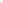 AGENDA   Flag SaluteMeeting called to order by President C.PaImer with the following statement:"This meeting is being held in compliance with the Open Public Meeting Law in that the requirements of the Law have been met by the Annual Meeting Notice being forwarded to The Record and posted in the Municipal Building of the Borough"Roll Call: C. Palmer, D.Chirlo, M. Chirlo, K. Zupanovich  ______          R.Dynes  -                                  Liaison B Balik 3.    	Hearing of CitizensMotion to Open the Meeting to the Hearing of Citizens by- Seconded by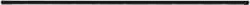 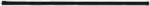 C. Palmer, D. Chirlo, M.Chirlo, K Zupanovich-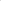 Motion to Close the Meeting to the Hearing of Citizens by	Seconded by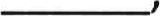 C. Palmer, D. Chirlo, M.Chirlo, K Zupanovich -4.	Approval of Minutes 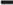 2-27-2024Motion by	Seconded by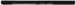 C. Palmer, D. Chirlo, M.ChirIo, K. Zupanovich -5.	Communications —Sent email to tree service to get estimates to remove 3 trees:177 Mt Pleasant Ave105 Mercer St2 Roehrs Drive – 3rd tree on side going towards Ivy Lane  FROM: Karen ZupanovichRE: Budget Status Report — No report as of yet.6.	Old Business-Appointed K Zupanovich as secretary for 1 year ending in 2024.          New Business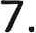 8.	AdjournmentMotion to adjourn at	pm by	Seconded by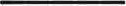 C. Palmer, D. Chirlo, M.Chirlo, K Zupanovich -